Simple Organic Compound Naming Student Worksheet KEYWhat is an element? ______________________________________________________________What is a compound?______________________________________________________________What is the difference between organic and inorganic compounds?____________________________________________________________________________________________________________________________What elements are most living things made of?______________________________________________________________Which element is considered the foundation for making organic compounds? Why?__________________________________________________________________________________________________________________________________________________________________________________________Is the compound water (H2O) an organic compound? Explain.______________________________________________________________Circle all organic compounds and square all inorganic compounds in the picture below: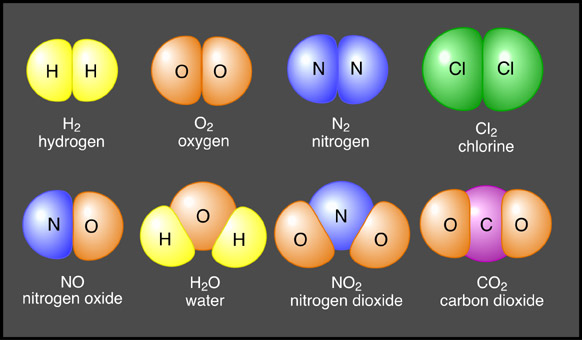 Common organic alkanes using the legend to the right: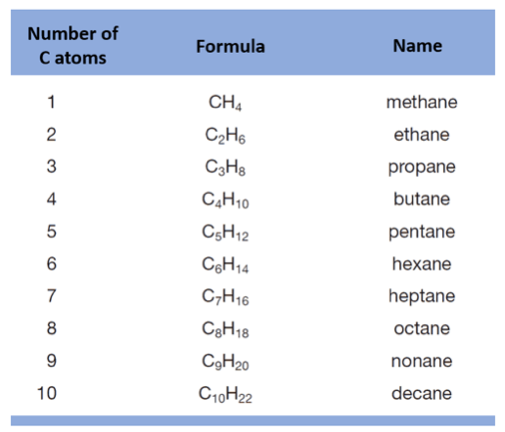 Common organic Alkenes using the legend to the right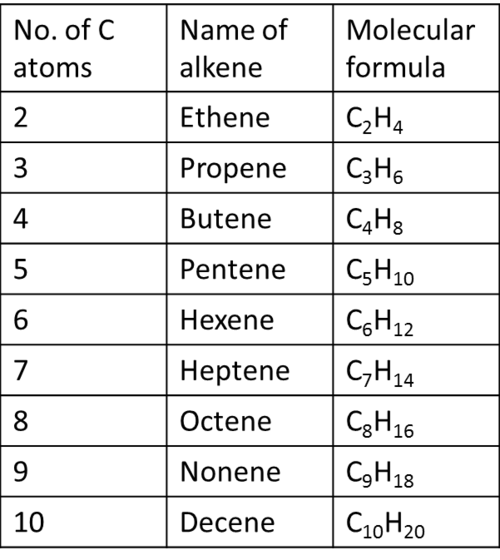 # CPrefixSuffixStructural formulaMolecular formula1-ane2-ane3-ane4-ane5-ane6-ane7-ane# CPrefixSuffixStructural formulaMolecular formula1-ene2-ene3-ene4-ene5-ene